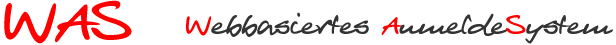 Anmeldeformular Unterstufe SchorenDie Schulwünsche werden auf dem Reihungsformular erfasst.Ich bin mit der elektronischen Verarbeitung meiner Daten ausschließlich zum Zweck der Schulanmeldung, sowie mit der Teilnahme am Tabletprojekt des Ministeriums einverstanden.Datum: 		Unterschrift: 	PersonalienPersonalienPersonalienSozialversicherungsnummer
oder Ersatzkennzahl, falls vorhandenFamiliennameVornameGeschlecht  weiblich      männlich    divers    offen    inter    k.A.    weiblich      männlich    divers    offen    inter    k.A.  GeburtsdatumGeburtsstaatStaatsbürgerschaftReligionsbekenntnisAlltagsspracheErstspracheHerkunftsschule/KlasseErzieher-Adresse (wenn beide Elternteile erziehungsberechtigt sind, bitte beide Spalten ausfüllen)Erzieher-Adresse (wenn beide Elternteile erziehungsberechtigt sind, bitte beide Spalten ausfüllen)Erzieher-Adresse (wenn beide Elternteile erziehungsberechtigt sind, bitte beide Spalten ausfüllen)Erziehungsberechtigt Erziehungsberechtigte           bzw. MutterErziehungsberechtigter        bzw. VaterVorname(n) und Familienname(n) GeburtsdatumStaatPLZ und OrtStraßeHausnummerMobiltelefonTelefonnummer 2E-Mail